Мемлекеттік Рәміздер – мемлекеттің тәуелсіздігін білдіретін символикалық айырым белгілері. Мемлекеттік Рәміздер белгілі бір мағына берерлік өзара үйлесімде орналастырылған жанды-жансыз заттардың бейнелерінен құрастырылады. Мұндай бейнелер үйлесімінен мемлекеттің, елдің арман-мұраты, өзін-өзі түйсінуі көрініс береді.Мемлекеттік рәміздер тәуелсіздік нышаны ретінде ерекше қадірленіп, оларға биік мәртебе беріледі, сондықтан да мемлекет адамдарға мемлекеттік рәміздерді қастерлеуді парыз етеді. Олардың түр-түсі мен ресми қолданылу тәртібі Конституцияда немесе конституциялық заңда белгіленеді (бұл Мемлекеттік Рәміздерге биік мәртебе береді) және заңмен қорғалады. Мемлекеттік рәміздерді қадірлеу азаматтардың мемлекет тәуелсіздігін құрметтеуді нығайтып, жасөспірімдердің отансүйгіштік сезімін қалыптастырады.Мемлекеттік рәміздер көне замандардағы ру-тайпаны қорғаушы болып есептелетін тотемдік аң-құстың бейнелерінен, рудың, әулеттің мал-мүлкіне салынған ен-таңбаларынан шыққан. Мыңдаған әскерлер соғыс майданында жаудан өз сарбаздарын ажырату үшін айырым белгілерін пайдаланды. Ортағасырлық Батыс Еуропада бет-жүзіне дейін темір сауытпен қымталған рыцарьлардың кім екенін айыру қажеттілігінен ақсүйектердің әулеттік таңбасы пайда болды. Одан бұрын көптеген көне қалалардың, қала-мемлекеттердің өз таңбалары болғаны тарихтан белгілі. Б.з.б. 3-мыңжылдықта Шумер мемлекеттерінің арыстан басты қыран бейнеленген таңбалары болған. Грекиядағы Афины үкісі, Коринфтің қанатты пырағы, Родостың раушаны, Самостың тауыс құсы , Византияның екі басты қыраны мемлекеттік рәміздерге жатады. Өзін көк бөрінің ұрпағымыз деп санайтын түркі жұрты бөрінің басы бейнеленген көк байрақ ұстаған.
Қазақ халқында әрбір рудың мал-мүлікке салатын өз таңбасы болды. Соғыс жағдайында межелі жерге әрбір рудың жасағы өз руының таңбасы салынған байрақ ұстап, хан туының астына жиналатын болған. Қазақстан тәуелсіздік алғаннан кейін оның мемлекеттік Рәміздері бекітілді;Қазақстан Pеспубликасының мемлекеттiк Елтаңбасы — Қазақстан Республикасының негiзгi мемлекеттiк рәмiздерiнiң бiрi. Қазақстан Республикасының Президентiнің “Қазақстан Республикасының Мемлекеттiк рәмiздерi туралы” конституциялық заң күшi бар Жарлығымен (24.1.1996) белгiленген. Рәмiздiк тұрғыдан ҚР мемлекеттік гербiнiң негiзi — шаңырақ. Ол — елтаңбаның жүрегi. Шаңырақ — мемлекеттiң түп-негiзi — отбасының бейнесi. Шаңырақ — Күн шеңберi. Айналған Күн шеңберiнiң қозғалыстағы суретi iспеттi, Шаңырақ — киiз үйдiң күмбезi көшпелi түркiлер үшiн үйдiң, ошақтың, отбасының бейнесi. Тұлпар — дала дүлдiлi, ер-азаматтың сәйгүлiгi, желдей ескен жүйрiк аты, жеңiске деген жасымас жiгердiң, қажымас қайраттың, мұқалмас қажырдың, тәуелсiздiкке, бостандыққа ұмтылған құлшыныстың бейнесi. Қанатты тұлпар — қазақ поэзиясындағы кең тараған бейне. Ол ұшқыр арманның, самғаған таңғажайып жасампаздық қиялдың, талмас талаптың, асыл мұраттың, жақсылыққа құштарлықтың кейпi. Қанатты тұлпар Уақыт пен Кеңiстiктi бiрiктiредi. Ол өлмес өмiрдiң бейнесi. Бiр шаңырақтың астында тату-тәттi өмiр сүретiн Қазақстан халқының өсiп-өркендеуiн, рухани байлығын, сан сырлы, алуан қырлы бет-бейнесiн паш етедi. Бес бұрышты жұлдыз гербтiң тәжi iспеттi. Әрбiр адамның жол нұсқайтын жарық жұлдызы бар. Қазақстан Pеспубликасының мемлекеттiк Елтаңбасының авторлары — Жандарбек Мәлiбеков пен Шотаман Уәлиханов 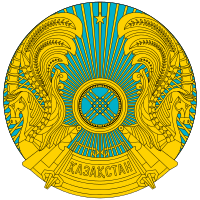  Қазақстан Республикасының мемлекеттiк Туы – Қазақстан Республикасының мемлекеттiк негiзгi рәмiздердiң бiрi. ҚР Президентiнiң “Қазақстан Республикасының Мемлекеттiк рәмiздерi туралы” конституциялық заң күшi бар Жарлығымен (24.1.1996) белгiленген. Мемлекеттік ту көгiлдiр түстi тiк бұрышты кездеме. Оның ортасында арайлы күн, күннiң астында қалықтаған қыран бейнеленген. Ағаш сабына бекiтiлген тұста — ұлттық оюлармен кестеленген тiк жолақ өрнектелген. Күн, арай, қыран және ою-өрнек — алтын түстi. Тудың енi ұзындығының жартысына тең. ҚР мемлекеттік туының авторы — суретшi Шәкен Ниязбеков. Бiрыңғай көк-көгiлдiр түс төбедегi бұлтсыз ашық аспанның биiк күмбезiн елестетедi және Қазақстан халқының бiрлiк, ынтымақ жолына адалдығын аңғартады. Бұлтсыз көк аспан барлық халықтарда әрқашан да бейбiтшiлiктiң, тыныштық пен жақсылықтың нышаны болған. Геральдика (гербтану) тiлiнде — көк түс және оның түрлi реңкi адалдық, сенiмдiлiк, үмiт сияқты адамгершiлiк қасиеттерге сай келедi. Ежелгi түркi тiлiнде “көк” сөзi аспан деген ұғымды бiлдiредi. Көк түс түркi халықтары үшiн қасиеттi ұғым. Түркi және әлемнiң өзге де халықтарындағы көк түстiң мәдени-семиотикалық тарихына сүйене отырып, мемлекеттік тудағы көгiлдiр түс Қазақстан халқының жаңа мемлекеттiлiкке ұмтылған ниет-тiлегiнiң тазалығын, асқақтығын көрсетедi деп қорытуға болады. Нұрға малынған алтын күн тыныштық пен байлықты бейнелейдi. Күн — қозғалыс, даму, өсiп-өркендеудiң және өмiрдiң белгiсi. Күн — уақыт, замана бейнесi. Қанатын жайған қыран құс — бар нәрсенiң бастауындай, билiк, айбындылық бейнесi. Ұлан-байтақ кеңiстiкте қалықтаған қыран ҚР-ның еркiндiк сүйгiш асқақ рухын, қазақ халқының жан-дүниесiнiң кеңдiгiн паш етедi.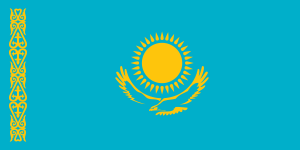 Сөзі: Жұмекен Нәжімеденов, Нұрсұлтан Назарбаев
Әні: Шәмші Қалдаяқов
Алтын күн аспаны,
Алтын дән даласы,
Ерліктің дастаны,
Еліме қарашы!
Ежелден ер деген,
Даңқымыз шықты ғой.
Намысын бермеген,
Қазағым мықты ғой!Қайырмасы:Менің елім, менің елім,
Гүлің болып егілемін,
Жырың болып төгілемін, елім!
Туған жерім менің - Қазақстаным!Ұрпаққа жол ашқан,
Кең байтақ жерім бар.
Бірлігі жарасқан,
Тәуелсіз елім бар.
Қарсы алған уақытты,
Мәңгілік досындай.
Біздің ел бақытты,
Біздің ел осындай!Қайырмасы:
Менің елім, менің елім,
Гүлің болып егілемін,
Жырың болып төгілемін, елім!
Туған жерім менің - Қазақстаным!